Acta número 02(dos) correspondiente a la Segunda Sesión de   la Comisión Edilicia de Asistencia y Desarrollo Social y Humano, celebrada el día martes 22 (veintidós) de febrero del 2022 (dos mil veintidós), reunidos en el Salón de Sesiones del Pleno del H. Ayuntamiento de San Pedro Tlaquepaque, Jalisco.-----------------------------------------------------------------------------------------------------------------------------------------------------------------------------------------------------------------------------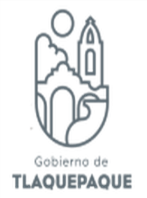 Buenos tardes a todos y todas en mi carácter de Regidor Presidente de la Comisión que nos ocupa les doy la bienvenida a la de la Segunda Sesión Ordinaria de la Comisión Edilicia de Asistencia y Desarrollo Social y Humano, así como al personal de la Secretaria de este Ayuntamiento que nos acompañan me permito dar inicio a esta Sesión correspondiente a la fecha  22 (veintidós) de febrero del año 2022 (dos mil veintidós), estando debidamente constituidos en el Salón de Sesiones del Pleno ubicada en calle Independencia número 58 (cincuenta y ocho) en la colonia Centro perteneciente a la  Municipalidad de San Pedro Tlaquepaque, Jalisco; de conformidad y con fundamento en los arábigos 115 de nuestra Carta Magna en sus fracciones I  y II, así como el numeral 27 y 49 en su fracción II de la Ley de Gobierno y de la Administración Pública del Estado de Jalisco y en los artículos 73, 76, 77, 84, 99 del Reglamento de Gobierno y de la  Administración Pública del Ayuntamiento Constitucional de San Pedro Tlaquepaque, Jalisco, vigente y aplicable.Como PRIMER PUNTO del orden del día me permito verificar que exista quórum legal para sesionar mediante el pase de lista de asistencia:Presidenta Municipal Vocal Mirna Citlalli Amaya de Luna---------------------------(  )Regidora Vocal Adriana del Carmen Zúñiga Guerrero------------------------------- (  )Regidora Vocal Alma Dolores Hurtado Castillo-------------------------------(presente)Regidor Vocal Jorge Eduardo González de la Torre------------------------(presente)Y el de la voz Regidor Braulio Ernesto García Pérez-------------------------(presente)Encontrándonos 3(tres) de los 5(cinco) integrantes de esta Comisión declaro que existe quórum legal para sesionar, en este momento someto a votación para justificar la inasistencia de la Presidenta Municipal por motivos de agenda, al medio día fue llamada a Comisiones con colaboración con el Estado por lo cual no nos pudo acompañar y le solicito que nos ayuden aprobarla levantando su mano.-----------------------------APROBADO POR MAYORIA---------------------------------------Conforme a lo establecido en el arábigo 90 del Reglamento de Gobierno y de la Administración Pública del Ayuntamiento Constitucional de San Pedro Tlaquepaque; siendo las 15(quince) horas con (13) minutos se declara abierta la sesión, por lo que propongo el siguiente orden del día.Primero. -   Lista de asistencia y verificación del quórum legal para sesionar.Segundo. - Lectura y en su caso aprobación del orden del día.Tercero. -  Lectura y aprobación del Plan Anual de trabajo de la Comisión Edilicia de Asistencia y Desarrollo Social y Humano del H. Ayuntamiento Constitucional de San Pedro Tlaquepaque, Jalisco. Cuarto. -   Asuntos generales.Quinto. -   Clausura de la sesión. Por lo que mediante votación económica les pregunto a las y los integrantes de esta Comisión si se aprueba el orden del día, tengan a bien levantar su mano.----------------------------- APROBADO POR MAYORIA---------------------------------------Una vez aprobado el PRIMER PUNTO del orden del día con el pase de asistencia y el SEGUNDO PUNTO con lectura y aprobación del mismo pasamos al TERCER PUNTO del orden del día; doy cuenta que se integra la regidora vocal Adriana del Carmen Zúñiga Guerrero, bienvenida regidora, a fin de desahogar el tercer punto del orden del día referente a la lectura y en su caso aprobación del Plan Anual de Trabajo de la Comisión Edilicia de Asistencia y Desarrollo Social y Humano de este Ayuntamiento Constitucional de San Pedro Tlaquepaque se solicita la excusa de la lectura toda vez que fue entregado a cada uno de los regidores con anticipación, quien este por la afirmativa de la excusa de esta lectura, levantar su mano para manifestar su aprobación. ------------------------APROBADO POR MAYORIA--------------------------Por lo anterior expuesto les pregunto si están de acuerdo con la aprobación del Plan de Trabajo y si existe alguna manifestación o inconveniente se sirva aprobar el presente Plan Anual de esta comisión mediante votación económica, quien este de acuerdo con la afirmativa favor de levantar la mano.-----------------------------APROBADO POR MAYORIA------------------------------------------Siendo las 15 (quince) horas con 16(dieciséis) minutos del día 22(veintidós) de febrero del presente año se declara formalmente aprobado el Plan de Trabajo de la comisión edilicia de Asistencia y Desarrollo Social y Humano a efecto de dar inicio a los trabajos correspondientes. Para continuar con el CUARTO PUNTO del orden del día me permito preguntarles a las y a los integrantes de esta Comisión si ¿tienen algún asunto que tratar respecto a estos temas? ---------No-------- en lo particular les comento que se les entrego hace un momento un parte complementaria que tiene que ver con el cronograma de las actividades del Plan de Trabajo, ya que no había sido integrado y para que tengan conocimiento del mismo-----------------------------------------------------------------------------------------------------------------------------------------------A fin de desahogar el QUINTO PUNTO del orden del día  y no habiendo más asuntos que tratar se da por concluida esta Sesión siendo las 15(quince) horas con 17(diecisiete) minutos del presente día 22 (veintidós) de febrero de la presente anualidad, declarando CLAUSURADA dicha Sesión-------------------------------------------------------------------------------------------------------------------------------------------------------Muchas gracias regidoras y regidores.ATENTAMENTE:SAN PEDRO TLAQUEPAQUE, JALISCO., FEBRERO DEL 2022._____________________________________REGIDOR BRAULIO ERNESTO GARCIA PÉREZPresidente de la Comisión Edilicia de Asistencia y Desarrollo Social y Humano___________________________________PRESIDENTA MUNICIPAL MIRNA CITALLI AMAYA DE LUNAVocal de la Comisión Edilicia de Asistencia y Desarrollo Social y Humano___________________________________REGIDORA ADRIANA DEL CARMEN ZUÑIGA GUERREROVocal de la Comisión Edilicia de Asistencia y Desarrollo Social y Humano___________________________________REGIDORA ALMA DOLORES HURTADO CASTILLOVocal de la Comisión Edilicia de Asistencia y Desarrollo Social y Humano____________________________________REGIDOR JORGE EDUARDO GONZÁLEZ DE LA TORREVocal de la Comisión Edilicia de Asistencia y Desarrollo Social y Humano